附件22023年丽水职业技术学院公开招聘专业技术人员专业技能考核评分标准《专业技能考核评分标准》适用本次招考的体育专任教师（田径方向）、体育专任教师（球类方向）。该标准由丽水职业技术学院拟定。体育专任教师（田径方向）专业技能考核评分标准田径方向体育教师专业技能测试包含体育技能项目100米、立定跳远、铅球、800米四项测试，满分100分。一、测试指标与所占分值二、测试方法与评分标准（一）体育技能四项（100分）测试办法：体育技能四项：100M、原地推铅球、立定跳远、800M四测试（每项25分），评分标准如下：    评分标准一（女）评分标准二（男）体育专任教师（球类方向）专业技能考核评分标准专业技能测试包含体育技能测试（40分）和自选技术项目测试（60分）两类，满分100分。体育技能测试：考生在100米、立定跳远、原地铅球、800米四项中自行选择二项进行测试（每项20分）。自选技术项目测试：考生在篮球、足球、排球三项中自行选择一项测试（60分）。一、测试指标与所占分值二、测试方法与评分标准（一）体育技能四项测试办法：采用体育技能：100M、原地推铅球、立定跳远、800M四项自选二项测试；评分标准：同上评分标准一和评分准准二；（二）自选专项技术 测试办法：自选专项技术在篮球、足球、排球三项选一进行测试，评分标准如下：球类专项考核标准一、篮球技术一：投篮（25分）（1）测试方法：如下图所示，以篮圈中心投影点为圆心，5.5米(女：4.5米)为半径所划的弧线上设置5个投篮点（球场两侧0度角出处，两侧45度处和正面弧顶），每个点放置5个球，共25个球，测试时间为1分钟，要求测试者必须在弧线外投篮，球出手前双脚不得踩线，若踩线投中则计为无效投篮，不得分，每人测2次，取最好成绩。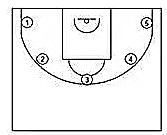 （投篮示意图）（2）评分标准（见下表）：投中得分，投中20球（含）以上为满分25分。 投篮评分表   技术二：多种变向运球上篮（25分）（1）测试方法：测试者在球场端线中点站立，面向前场，用右手运球至①处，，以测试者起动跑开始计时，在①处做背后运球变向，换左手向②处运球，至②处做左手后转身运球变向，换右手运球至③处，右手跨下运球后右手上篮。球中篮后方可用左手运球返回③处，做背后运球，换右手运球至②处做右手后转身运球变向，运球至①处左手跨下运球后左手上篮。球中后做同样动作再重复一次，回到原处停表。（如下图所示）篮球场地上的标志①、②、③为以40厘米为半径的圆圈，①、③到端线的距离为6米、到边线的距离为2米。②在中线上并到中圈中心距离为2.8米。要求测试者在测试时必须任意一脚踩到圆圈线或圆圈内地面，方可变向，否则视为无效，不予计分。每人测试二次，记其中一次最佳成绩。测试者在测试过程中不得违例，每次违例计时追加1秒；运球上篮时球须投中，投不进可进行补投，若球不中仍继续带球前进，视为无效，也不予计分。运球后转身时不得持球转身，否则计时加1秒。必须使用规定的手上篮，错一次计时追加1秒。胯下变向运球时，必须从体前由内侧向外侧变向运球换手，且双脚不能离开地面，错一次计时追加1秒。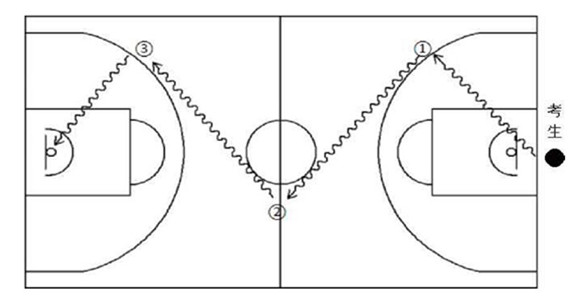 （2）评分标准（见下表）：多种变向运球评分表技术三：篮球综合技术展示：（10分）测试方法：组合运球技术结合跳投展示（2）技评标准：综合技术展示评分表二、足球技术一：运射（25分）（一）测试方法：从大禁区前沿线中点垂直向场内延伸至20米处画一条平行于球门线的横线作为起始线，考生先将球放在起始线上，然后运球依次绕过8根标志杆后起脚射门（如图2-2所示），球动开表，当球从空中或地面越过球门线时停表。射门时，凡球击中横梁、立柱弹出，或偏出球门，均属无效；凡出现漏杆或把杆碰倒、在禁区内射门，均属犯规。无效或犯规的，不计成绩。每人两次机会，取其中一次最佳成绩。           运球线路                射门线路（二）评分标准（见下表）：足球运射评分表技术二：颠球（25分）测试方法：受试者可用脚、大腿、胸、肩和头等各个部位，随意连续颠球。主考者数计颠球个数。如果球落地，则为一次颠球结束。每人做两次，取最佳一次成绩。（2）技评标准：颠球评分标准受试者若连续颠球50次，可得满分（即25分）技术三：综合运球结合射门展示（10分）（1）测试方法：技术组合自主设计，随意搭配。（2）技评标准：表-3 综合技术展示评分表三、排球技术一（25分）：1.发球技术(15分）：（1）测试方法：在发球区定点位置用上手发球技术发5个球，要求连续直线3个，斜线2个，每次发球落在规定的区域为达标，达标成绩每次计3分。（2）技评标准：技评按A、B、C、D四等级评分2.扣球技术（10分）：（1）测试方式：在4号位连续扣近网高抛球5次，要求直线扣球3次和斜线扣球2次。每次将球扣在规定的区域内为达标，达标成绩每次2分，扣球出界，扣球不过网以及吊球，达标成绩为0分。（2）技评标准：技术评定A、B、C、D四等级评分技术二（25分）：1.传球技术（15分）：（1）传球者准备动作的站位，应在网前中间3号位，接从6号位的抛送球传到网前4号位上方5次。传球的弧度应高于球网上沿1米，并且落在本方场地内得3分，如果球的整体低于该高度，则在相应得分中扣去0.3分，传球到对方场区不得分。（2）技术评定A、B、C、D四等级评分2.垫球技术（10分）：（1）测试方法：连续在离中线6米线后接5个发球，要求垫出球的弧度不低于球网，并落在中间三号位附近为好球得2分，若球的飞行弧度低于球网上沿，则在相应得分中扣0.2分，直接垫到对方场区不得分。（2）技评标准：技术评定A、B、C、D四等级评分技术三：排球技术综合展示（10分）：（1）测试方法：技术组合自主设计，随意搭配。（2）技评标准：综合技术展示评分表测  试指  标100米立定跳远铅球800米分  值25分25分25分25分100米100米铅球铅球立定跳远立定跳远800米800米800米分值成绩分值成绩分值成绩分值成绩2512〞8259.6252.425145〞002ˊ2524.6812〞924.679.524.732.3924.75145〞982ˊ2624.3713〞024.339.424.482.3824.5146〞892ˊ2724.0713〞1249.324.222.3724.25147〞842ˊ2823.7513〞223.679.223.972.3624148〞792ˊ2923.4313〞323.339.123.72.3523.75149〞732ˊ3023.1213〞423923.452.3423.5150〞682ˊ3122.813〞522.678.923.182.3323.25151〞632ˊ3222.513〞622.328.822.932.3223152〞582ˊ3322.1813〞721.988.722.682.3122.75153〞522ˊ3421.8713〞821.658.622.422.322.5154〞472ˊ3521.5513〞921.328.522.172.2922.25155〞422ˊ3621.2314〞020.988.421.922.2822156〞372ˊ3720.9314〞120.658.321.672.2721.75157〞322ˊ3820.6114〞220.328.221.42.2621.5158〞272ˊ3920.314〞319.988.121.152.2521.25159〞212ˊ4019.9814〞419.65820.92.2421160〞162ˊ4119.6814〞519.327.920.652.2320.75161〞112ˊ4219.3614〞618.987.820.42.2220.5162〞062ˊ4319.0514〞718.657.720.152.2120.25163〞012ˊ4418.7314〞818.327.619.92.220163〞962ˊ4518.4314〞917.987.519.652.1919.75164〞912ˊ4618.1115〞017.657.419.42.1819.5165〞862ˊ4717.815〞117.337.319.152.1719.25166〞812ˊ4817.515〞2177.218.92.1619167〞762ˊ4917.1815〞316.677.118.652.1518.75168〞712ˊ5016.8715〞416.33718.422.1418.5169〞712ˊ5116.5515〞5166.918.172.1318.25170〞622ˊ5216.2515〞615.676.817.922.1218171〞572ˊ5315.9315〞715.336.717.672.1117.75172〞522ˊ5415.6215〞8156.617.432.117.5173〞472ˊ5515.3215〞914.646.517.182.0917.25174〞422ˊ561516〞014.336.416.932.0817175〞382ˊ5714.6816〞1146.316.72.0716.75176〞332ˊ5814.3816〞213.676.216.452.0616.5177〞282ˊ5914.0716〞313.356.116.22.0516.25178〞232ˊ2513.7516〞413.02615.972.0416179〞192ˊ2613.4516〞515.722.0315.75180〞143ˊ00〞13.1316〞615.482.0215.5181〞093ˊ0112.8216〞715.232.0115.25182〞053ˊ0212.5216〞815215183〞003ˊ0312.0516〞914.771.9914.75183〞953ˊ0411.917〞014.521.9814.5184〞913ˊ0511.5817〞114.281.9714.25185〞863ˊ0611.2717〞214.051.9614186〞823ˊ0710.9717〞313.81.9513.75187〞773ˊ0810.6517〞413.561.9413.5188〞733ˊ0910.3317〞513.331.9313.25189〞683ˊ1010.0317〞613.081.9213190〞643ˊ119.2217〞712.851.9112.75191〞593ˊ129.4217〞812.621.912.5192〞553ˊ139.117〞912.331.8912.25193〞503ˊ148.818〞012.151.8812194〞463ˊ1518〞111.921.8711.75195〞423ˊ1618〞211.681.8611.5196〞373ˊ1718〞311.451.8511.25197〞333ˊ1818〞411.221.8411198〞2918〞510.981.8310.75199〞243ˊ1918〞610.751.8210.5200〞203ˊ2018〞710.521.8110.25201〞163ˊ2118〞810.281.810202〞113ˊ2210.521.799.75203〞073ˊ2310.281.789.5204〞033ˊ2410.051.779.25204〞993ˊ259.821.769205〞953ˊ269.581.758.75206〞903ˊ279.351.748.5207〞863ˊ289.121.738.25208〞823ˊ298.431.728209〞783ˊ308.21.717.75210〞743ˊ317.931.7100米100米铅球铅球立定跳远立定跳远800米800米800米分值成绩分值成绩分值成绩分值成绩2511〞32512252.8625123〞002ˊ03〞24.3311〞424.711.924.752.8524.75123〞7023.6711〞524.3811.824.522.8424.5124〞392311〞624.0811.724.272.8324.25125〞092ˊ05〞22.3311〞723.7811.624.022.8224125〞7921.6711〞823.4511.523.782.8123.75126〞1920.9811〞923.1811.423.532.823.5127〞1920.3212〞022.8611.323.282.7923.25127〞8819.6512〞122.5611.223.052.7823128〞5818.9812〞222.2611.122.82.7722.75129〞2818.3312〞321.961122.552.7622.5129〞9817.6712〞421.6510.922.322.7522.25130〞682ˊ10〞1712〞521.3510.822.072.7422131〞3816.3312〞621.0510.721.822.7321.75132〞0815.6712〞720.7510.621.582.7221.5132〞771512〞820.4510.521.332.7121.25133〞4714.3312〞920.1310.421.082.721134〞1713.6713〞019.8310.320.852.6920.75134〞8713.0213〞119.5310.220.62.6820.5135〞572ˊ15〞12.3513〞219.2310.120.352.6720.25136〞2711.6813〞318.931020.122.6620136〞0711.0213〞418.639.919.872.6519.75137〞6710.3613〞518.329.819632.6419.5138〞379.713〞618.029.719.382.6319.25139〞079.0313〞717.729.619.132.6219139〞778.3713〞817.429.518.92.6118.75140〞472ˊ20〞7.7213〞917.129.418.652.619.5141〞177.0514〞016.829.318.42.5918.25141〞886.3914〞116.529.218.172.5818142〞585.7414〞216.29.117.922.5717.75143〞285.0614〞315.9917.682.5617.5143〞984.4114〞415.68.917.432.5517.25144〞683.7514〞515.38.817.182.5417145〞382ˊ25〞3.114〞6158.716.922.5316.75146〞082.4414〞714.78.616.72.5216.5146〞791.7914〞814.48.516.472.5116.25147〞491.1114〞914.18.416.222.516148〞190.4615〞13.88.315.972.4915.75148〞8913.58.215.732.4815.5149〞5913.188.115.482.4715.25150〞302ˊ30〞12.88815.252.4615151〞0012.587.9152.4514.75151〞7012.287.814.752.4414.5152〞4111.987.714.522.4314.25153〞1111.697.614.272.4214153〞8111.397.514.032.4113.75154〞5211.097.413.782.413.5155〞2210.797.313.552.3913.25155〞922ˊ35〞10.497.213.32.3813156〞6310.197.113.052.3712.75157〞339.89712.812.3612.5158〞049.596.912.562.3512.25158〞749.296.812.332.3412159〞778.996.712.082.3311.75160〞152ˊ40〞8.696.611.52.40.858.396.511.252.41.56 8.096.4112.42.25 类  别体育技能四项(四选二）40分体育技能四项(四选二）40分体育技能四项(四选二）40分体育技能四项(四选二）40分专项技术60分专项技术60分专项技术60分测  试指  标立定跳远100米原地推铅球800米技术一技术二技术三分  值20202020252510成绩（个）20191817161514131211分值2523.7522.521.252018.517.516.251513.75成绩（个）10987654321分值12.511.25108.757.56.2553.752.51.25分值成绩（秒）成绩（秒）分值成绩（秒）成绩（秒）分值成绩（秒）成绩（秒）分值男女分值男女分值男女25384416.546.552.58556124.538.544.51647537.555.561.524394515.547.553.57566223.539.545.51548546.556.562.523404614.548.554.56576322.540.546.51449555.557.563.522414713.549.555.55586421.541.547.51350564.558.564.521424812.550.556.54596520.542.548.51251573.559.565.520434911.551.557.53606619.543.549.51152582.560.566.519445010.552.558.52616718.544.550.51053591.561.567.51845519.553.559.51626817.545.551.5954600.562.568.51746528.554.560.506369分值技术表现10各技术动作娴熟、规范，上篮或投篮命中。8各技术动作规范、较熟练；上篮或投篮命中。6各技术动作较规范、较熟练。4基本完成各技术动作。分值成绩（秒）成绩（秒）分值成绩（秒）成绩（秒）分值男女分值男女259.2011.0012.511.01-11.2012.81-13.0023.759.21-9.4011.01-11.2011.2511.21-11.4013.01-13.2022.59.41-9.6011.21-11.401011.41-11.6013.21-13.4021.259.61-9.8011.41-11.608.7511.61-11.8013.41-13.60209.81-10.0011.61-11.807.511.81-12.0013.61-13.8018.7510.01-10.2011.81-12.006.2512.01-12.2013.81-14.0017.510.21-10.4012.01-12.20512.21-12.4014.01-14.2016.2510.41-10.6012.21-12.403.7512.41-12.6014.21-14.401510.61-10.8012.41-12.602.512.61-12.8014.41-14.6013.7510.81-11.0012.61-12.801.2512.81以上14.61以上成绩（个）分值成绩（个）分值≥50251811.254423.7516103922.5148.753521.25127.53220106.253018.75852817.563.752616.2542.5241521.252213.75102012.5分值技术表现10各技术动作娴熟、规范，技术衔接连贯，能够将球射进球门内。8各技术动作规范、较熟练，技术衔接较好，球能进框。6各技术动作较规范、较熟练。4基本完成各技术动作。分值技术表现A( 15-12)动作正确、合理、攻击性强B(12-9)动作正确、有一定的攻击性C(9-5)动作一般、攻击性一般D(5-0)动作差分值技术表现A(10-8)助跑起跳动作连贯，击球动作正确，击球点高，扣球力量大，控球能力强；B(8-6)助跑起跳动作连贯正确，击球动作正确，击球点高，扣球力量较大，控球能力较好；C(6-4)助跑起跳和击球动作基本正确，扣球力量一般，控球能力一般；D(4-0)助跑起跳和击球动作一般，扣球力量轻，控球能力差。分值技术表现A(15-12)移动取位及时，动作协调正确，控球能力强，传球弧度恰当；B(12-9)移动及时，动作正确，控球能力较好，传球弧度尚可；C(9-5)动作基本正确，控球能力一般；D(5-0)动作与控球能力差。分值技术表现A(10-8)判断取位好，动作正确协调，控球能力强；B(8-6) 判断取位较好，动作正确，控球能力一般；C(6-4) 动作一般，控球能力一般；D(4-0)动作差，控球能力差。分值技术表现10各技术动作娴熟、规范，发球动作衔接连贯，扣球有力。8各技术动作规范、较熟练，技术衔接较好。6各技术动作较规范、较熟练；技术衔接有所欠缺。4基本完成各技术动作。